Earth has many a noble city     AMNS 48       Melody: Stuttgart     8 7. 8 7.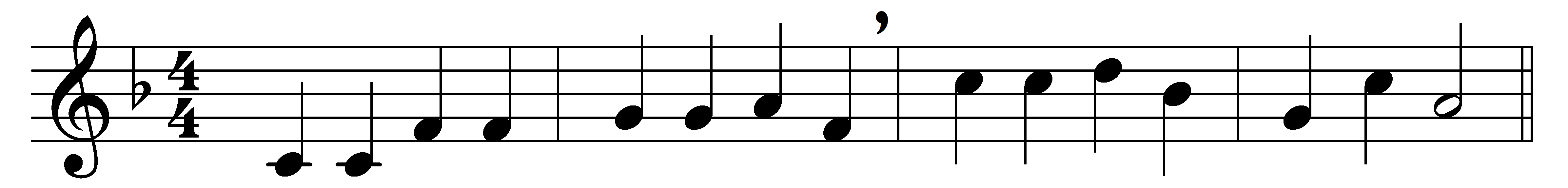 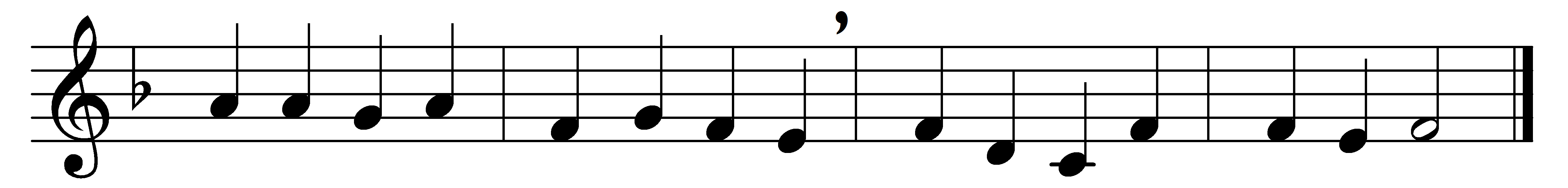 Earth has many a noble city;Bethl’em, thou dost all excel:out of thee the Lord from heavencame to rule his Israel.Fairer than the sun at morningwas the star that told his birth,to the world its God announcingseen in fleshly form on earth.Eastern sages at his cradlemake oblations rich and rare;see them give in deep devotiongold and frankincense and myrrh.Sacred gifts of mystic meaning:incense doth their God disclose,gold the King of kings proclaimeth,myrrh his sepulchre foreshows.Jesu, whom the Gentiles worshippedat thy glad Epiphany,unto thee with God the Fatherand the Spirit glory be.Words: Prudentius (348-c. 413), translated by Edward Caswall (1814-1878)Music: Adapted from a melody by Christian Friedrich Witt (1660-1716)